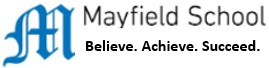 Ready, Respectful, Resilience, Responsible, Resourceful, ReflectiveYear 8 Parent’s Evening Reminder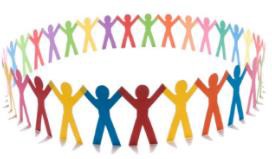 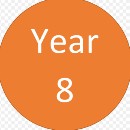 The parental booking system for the Year 8 Parent’s Evening on Thursday 9th February is now open. Parents can book their appointments via SchoolCloud - Mayfield School.This is a face-to-face parents’ evening from 4 till 7pm and all teachers will be based in the Main Hall.Community Event ReminderWe look forward to welcoming you to our next event on:Tuesday 7th February 5pm-6pmRefreshments will be available.This week’s successes outside of Mayfield are;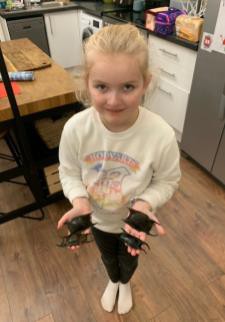 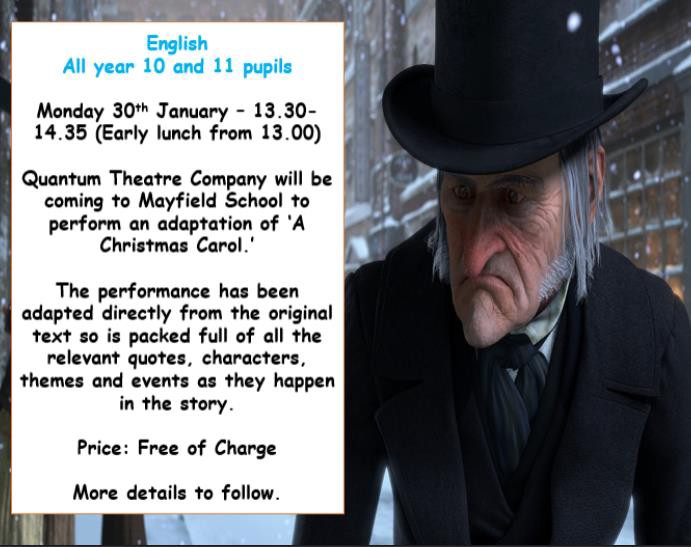 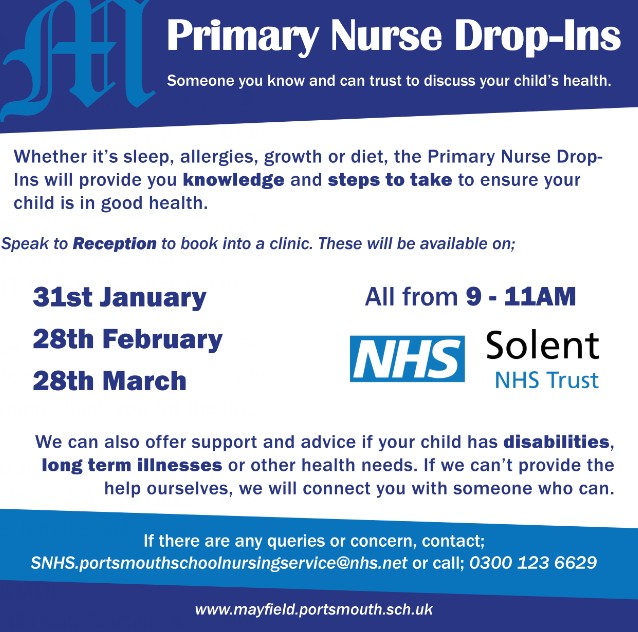 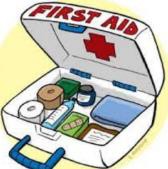 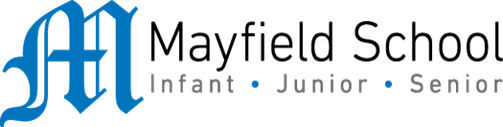 27th January 2023Dear all parents and carers Update on day of strikeMayfield Road Portsmouth Hampshire PO2 0RHTel : 02392 693432Fax: 02392 665298www.mayfield.portsmouth.sch.ukPartially closed and open to Year 11 pupils, pupils with a current Education, Health and Care Plan and during lunch time only - pupils eligible for Free School MealsFollowing on from the message sent to you all on Monday 23rd January you will already be aware that members of the National Education Union (NEU) have voted to take industrial action on a range of days over the next few months. The action is not against the school but is part of national industrial action organised by the union. The strike dates currently announced are:Wednesday 1 February 2023,Thursday 2 March 2023,Wednesday 15 March 2023Thursday 16 March 2023Although I have been liaising with union representatives, members of the unions are not required to let employers know ahead of time whether they intend to strike.Based on the current information, we will be partially closed. The school will only be open for pupils in Year 11 and those pupils who currently have an Education Health and Care Plan (EHCP). The school will also be open during lunchtime for pupils eligible for Free School Meals.The decision to partially close has not been taken lightly and unfortunately covering the classes has not been an option. I do realise that this will cause difficulties for parents and carers. Our first concern when making such decisions is always the safety of the children and young people and the school.If we have a higher number of staff taking action on the day it could lead to full closure of the school and notification to Year 11 and pupils with an EHCP may be very late. The lunchtime opening to pupils eligible for Free School Meals will continue.Due to this uncertainty, it would be advisable to have plans in place to ensure that your child/ren are able to be cared for in the event of a full school closure.Work for children not in schoolDue to partial closure, we aim to have work available on our school website. Please see the below links to access this learning.Primary work can be found here:Home Working - Primary | Mayfield SchoolSenior work can be found here:Home Working | Mayfield School Homepage>Learning and Curriculum>Home LearningTeachers taking strike action are not required to set cover work and so the work may be general work rather than lesson specific.Free School MealsPrimaryFor primary pupils who are eligible for free school meals, we will be providing a hot meal during the lunchtime. This will be from 12pm – 12:45pm. We will be sending out a form for parents and carers of primary aged pupils eligible for Free school meals to sign up to this offer.The children will need to arrive at the main reception area to be registered at 12pm and then collected at 12:45pm from outside the main school hall.SeniorsSenior pupils eligible for free school meals are able to arrive between 1pm-1:15pm at Kensington gate entrance where they will be registered and taken through to the canteen to collect and enjoy their lunch. They will leave once they have finished their lunch.Thank you for your patience and support. Yours sincerely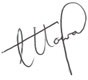 Mr Howard HeadteacherBelieve. Achieve. SucceedHeadteacher, Mr. Ashley Howard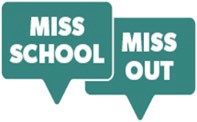 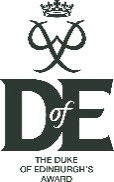 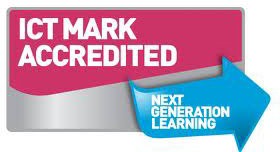 